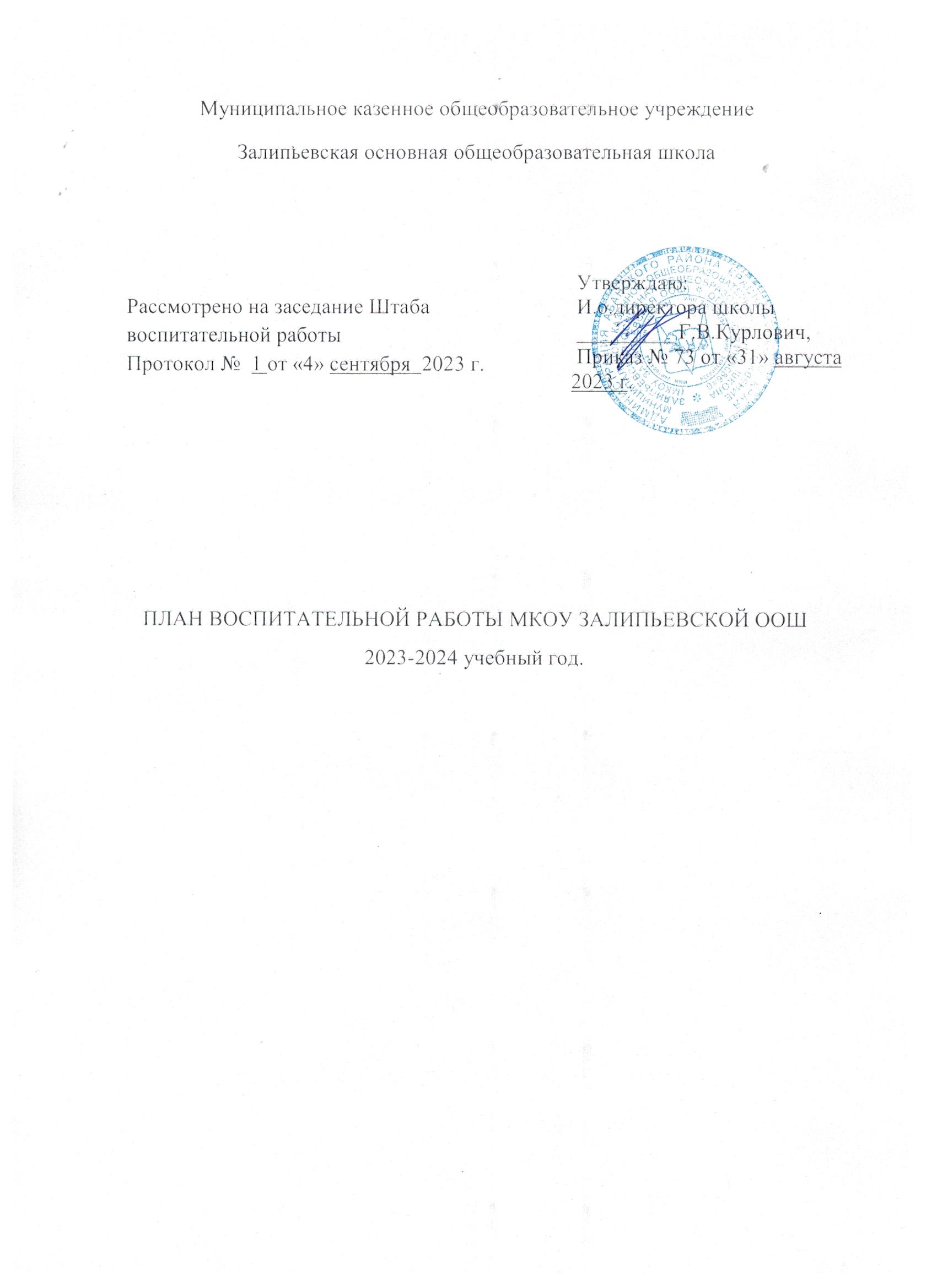 Главной целью воспитательной работы школы в 2022-2023 учебном году является развитие личности, создание условий для самоопределения и социализации на основе социокультурных, духовно-нравственных ценностей и принятых в российском обществе правил и норм поведения в интересах человека, семьи, общества и государства, формирование у обучающихся чувства патриотизма, гражданственности, уважения к памяти защитников Отечества и подвигам Героев Отечества, закону и правопорядку, человеку труда и старшему поколению, взаимного уважения, бережного отношения к культурному наследию и традициям многонационального народа Российской Федерации, природе и окружающей среде.В начале августа разработана и утверждена Программа воспитания, которая представляет собой открытый для всех субъектов образовательной деятельности документ, дающий представление о направлениях и содержании воспитательной работы МКОУ  Залипьевская ООШ.В центре рабочей программы воспитания находится личностное развитие обучающихся, формирование у них системных знаний о различных аспектах развития  Красноярского  края, России и мира. Таким образом, одним из результатов реализации программы является приобщение обучающихся к традиционным духовным ценностям, правилам и нормам поведения в обществе. Воспитание обучающихся реализуется по направлениям:гражданско-патриотическое воспитание — воспитание любви к родному краю, Родине, своему народу, уважения к другим народам России; историческое просвещение, формирование российского национального исторического сознания, российской культурной идентичности;духовно-нравственное воспитание — воспитание на основе духовно-нравственной культуры народов России, традиционных религий народов России, формирование традиционных российских семейных ценностей; воспитание честности, доброты, милосердия, справедливости, дружелюбия и взаимопомощи, уважения к старшим, к памяти предков;эстетическое воспитание — формирование эстетической культуры на основе российских традиционных духовных ценностей, приобщение к лучшим образцам отечественного и мирового искусства;физическое воспитание, формирование культуры здорового образа жизни  — развитие физических способностей с учётом возможностей и состояния здоровья, навыков безопасного поведения в природной и социальной среде, чрезвычайных ситуациях;трудовое воспитание — воспитание уважения к труду, трудящимся, результатам труда (своего и других людей), ориентация на трудовую деятельность, получение профессии, личностное самовыражение в продуктивном, нравственно достойном труде в российском обществе, достижение выдающихся результатов в профессиональной деятельности;экологическое воспитание — формирование экологической культуры, ответственного, бережного отношения к природе, окружающей среде на основе российских традиционных духовных ценностей, навыков охраны, защиты, восстановления природы, окружающей среды;Вся воспитательная работа за 2022-2023 учебный год проводилась согласно инвариантным и вариативным модулям в рабочей программе:– «Классное руководство »,– «Школьный урок»,– «Самоуправление»,– «Профориентация»,– «Работа с родителями».– «Ключевые общешкольные дела»-- «Школьный медиа»-- «Социальное партнёрство»-- «Профилактика и безопасность»-- «Экскурсии, экспедиции, походы» МОДУЛЬ «КЛЮЧЕВЫЕ ОБЩЕШКОЛЬНЫЕ ДЕЛА»Ключевые школьные дела - это главные общешкольные дела, в которых принимают участие все обучающие школы.Важнейшей составной частью воспитательного процесса в нашей школе является формирование патриотических качеств, которые имеют огромное значение в социально-гражданском и духовном развитии личности ученика. Следует отметить, что на данный момент оно считается приоритетным направлением учебно-воспитательной деятельности нашей школы. Работа в этом направлении сочетается с применением разнообразных форм и методов её организации. В этом направлении проходили:«День народного единства» «День героев Отечества», «День снятия Блокады Ленинграда» Краевая гражданско-патриотическая акция. Совместно с СДК прошла ярмарка-акция «Своих не бросаем» Час памяти «Ты в памяти и в сердце Сталинград» Военно-патриотический месячник ( акции : «Блокадный хлеб», «Окопная свеча», «Поздравительная волна», совместно с Туровским поселением прошла акция «Есть такая профессия-Родину защищать», проходили циклы тематических бесед, уроков Мужества. Ученики активно принимали участие в конкурсах рисунков, плакатов, открыток, поделок. Прошли военно-спортивные соревнования: по огневой подготовке, «Солдатами не рождаются». Ученики и педагоги принимали участие во Всероссийских акциях «Бесспорна слава Ленинграда», «Письмо в Блокадный Ленинград», акция «За Армию, за Родину»(творческие работы под руководством Корольковой Л. Н.). Школа активно принимает участие в мероприятиях посвящённые 9 мая, как на школьном уровне так и в совместных с СДК, Туровским поселением. В этом году возобновил работу патриотический клуб «Россияне»  Эстетического воспитание:1.Кружок «Театр Юного зрителя» под руководством Корольковой Л.Н., 2. кружки: «Умелые ручки», «Волшебные краски» под руководством Чубыкиной Ю.А. 3. клуб «Лукошко» под руководством Москалюка В.К. В рамках этого направления в школе проходили:Конкурсы рисунков, школьный этап конкурса чтецов «Живое слово», ученики с классными руководителями подготавливали номера художественной самодеятельности, видео поздравление для мам, бабушек, учителей к «Международному женскому дню» .Приняли участие в краевой акции «Зимняя планета Детства», в районном конкурсе чтецов «Живое слово» (2 диплома 1 степени), в районных фестивалях: «Октябрь уж наступил», «В стране литературных героев» (2 место), «Поделись успехом» творческие работы (дипломы 1,2 место-Королькова Л.Н..1 место-Чубыкина Ю.А. 3 место Богуцкая Полина, Полозкова Соня, Носова Даша). Духовно-нравственное  воспитание:  В рамках выполнения намеченного планом воспитательной работы по данному направлению были проведены следующие мероприятия:1 «Дни добра и уважения»2. «День матери»3. «День отца»4. «День учителя»5. Цикл мероприятий к «Дню Конституции»6.Фотовыставка «Армейский альбом».7. Совместно с СДК проходили народные праздники: «Масленица», «Сороки». Здоровье-один из важнейших компонентов человеческого счастья, одно из условий успешного социального и экономического развития. По этому направлению в течении года в школе проходили:«Дни здоровья» «Урок здоровое питание». Спортивные соревнования по мини-футболу, настольному теннису, баскетболу, шашкам. Принимали участие в районных мероприятиях «Кросс нации», «Лыжня России», в различных районных соревнований: мини-футбол («девушки», «юноши») баскетбол («юноши»), шашки, настольный теннис. В школе работает секция «баскетбол» под руководством Москалюка В.К. Основополагающей идеей трудового воспитания является систематический совместный, творческий, социально значимый труд, разнообразная насыщенная трудом деятельность (дежурство по классу, уборка пришкольной территории). В летний период работа на пришкольном участке. Развитию интересов и способностей служит работа кружков, клубов. Экологическое воспитание обучающихся школы заключается в формировании и развитии экологической грамотности, развития личности школьника во взаимодействии с окружающим миром, природой и самим собой. В этом направлении проходили акции:«Дни птиц» «Дни земли»«День леса» «Подари пернатым дом». Ученики активно принимали участие в этих мероприятиях: рисовали рисунки, плакаты, делали поделки, кормушки, скворечники информационные открытки, которые распространяли среди жителей села. 5.Ученики школы приняли активное участие в районном конкурсе «Усы, лапы и хвост».Вывод: проанализировав мероприятия гражданско-патриотического направления, можно сделать вывод, что работа ведётся на должном уровне, школа ведёт целенаправленную работу по формированию осознанного отношения к Отечеству, его прошлому, настоящему и будущему. Все мероприятия проводятся согласно общешкольному плану. Но, желательно разнообразить формы работы: встречи с участниками локальных войн, военных конфликтов, литературно-музыкальных композиций по этому направлению, экскурсии к памятникам посвящённым Великой Отечественной войне.  По направлению эстетического воспитания хочется, чтобы больше проходило литературных гостиных, классом выбираться в культурные походы; в театры, музеи, библиотеки…Разнообразить кружки художественной самодеятельности (танцевальный, вокальный), чтобы на следующий год принять участие в районном фестивале «Поделись успехом» не только с творческими работами.Продолжить развивать в школе духовно-нравственное воспитание, сохранять базовые и объединяющие нас ценности классической русской культуры и укреплять её духовный первоисточник-православную веру. Больше проводить мероприятий связанных с обрядовыми праздниками, посвящённых воспитанию обучающихся в духе толерантности, терпимости к другим взглядам и другому образу жизни.По направлению здорового образа жизни привлекать к встречам в школе спортсменов школы, района, которые достигли больших успехов в жизни благодаря спорту. Больше проводить «Весёлых стартов», «Игр на свежем воздухе», можно не только спортивные игры включать, но и народные. Пропагандировать не только спорт, но и здоровое питание: проводить ролевые игры, составление правильного меню.Трудовое воспитание в школе -это не только физический труд, но и встречи с интересными людьми, с профессионалами своего дела. Разнообразить ознакомление с миром профессий.Продолжить развивать у обучающихся уважение к окружающей природе, прививать любовь к растениям, животным и окружающему миру.Модуль «Классное руководство»:Осуществляя классное руководство, педагог организует работу с классом: с1 сентября 2022 года во всех школах ввели проект «Разговоры о важном», в основном они проходят в форме беседы, просмотра видео презентаций, видео роликов по тем же направлениям; гражданско-патриотическому «Прорыв Блокады Ленинграда», «День воссоединения Крыма с Россией», «Память о геноциде Советского народа нацистами/есть такие вещи, которые нельзя забывать»… эстетическое «Всемирный день театра», «Поэт который писал про детей и о детях»… духовно-нравственное «Творить добро-это модно», «Святой праздник Рождества», «Обычаи и традиции моего народа, как прошлое соединяется с настоящим»… экологическое «День земли», «День леса». В течении учебного года проходили классные часы на различные темы: «Новый год в разных странах», «Курить здоровью вредить», «Традиционные семейные ценности», «Умеем ли мы общаться?», «Чем можем гордиться в наше время», беседы- «День Неизвестного солдата», «Уважение и терпимость» и др. Классные руководители в течении года проводили собеседования с учителями-предметниками по результатам работы учеников на уроках, посещение уроков; проводили индивидуальные беседы с учениками (отношение друг к другу в школе, классе, в не школы)…Изучали особенности личного развития учащихся класса через наблюдение за поведением школьников в их повседневной жизни.Вывод: классные руководители старались проводить эффективно работу по этому направлению, но в целом в школе не полностью была выполнена работа т.к. есть учиники состоявшие на учёте ВШК (6 человек), СОП (1 семья, 1 несовершеннолетняя). Нерешёнными проблемами остаются пассивность. Безответственность некоторых ребят при проведении классных дел, отношение к учёбе. Модуль «Самоуправление».Ученическое самоуправление-это особый вид управления, основанный  в детском общественном объединении, т.е. в школе. ШУС –это создание условий для выявления, поддержки и развития управленческих инициатив обучающихся, принятия совместных со взрослыми решений, а также для включения учеников в коллективную, творческую и социально-значимую деятельность. Проведена следующая работа:1.самоуправление в классе (выбор актива класса, организация дежурств, решение проблем на классном уровне.)2. На школьном уровне создана команда ШУС- это представители от всех классов школы. ШУС проводит заседания, на которых разрабатываются планы мероприятий проводимых в школе, участие обучающихся в районных, краевых мероприятиях. Участники ШУС проводят акции «Блокадный Ленинград», «День Земли».Однако недостаточно активно проходит работа по этому направлению.Продолжить работу в этом направлении, более активно привлекать обучающихся к участию в жизни класса и школы. С 2023 года открыть на базе школы комнату «Центр Детских Инициатив».Модуль «Школьный урок».Реализация воспитательного потенциала модуля «Школьный урок», заключающийся в инициировании и поддержке исследовательской деятельности школьников в рамках реализации ими индивидуальных и групповых исследовательских проектов. В рамках этого модуля проводились:Пятиминутки на различные темы: «Всемирный день здоровья», «Международный день памятников и исторических мест». На школьном уровне прошёл конкурс НПК. На районном уровне по НПК 2 работы заняли 2 место Приняли активное участие в районном конкуре посвящённому «Году педагога и наставника». Принимали активное участие в Всероссийских уроках: «Эколята», «Урок астрономии», «Урок посвящённый творчеству Д. Хворостовского», «Урок цифры», «Петровский урок», в олимпиаде «Окружающий мир и экология», в различных Всероссийских конкурсах «Посвящённый 80-летию разгрома немецко-фашистских войск в Сталинградской битве», «Бесспорна слава Ленинграда», в акции «Письмо в Блокадный Ленинград». В школе проходили метопредметные недели: «неделя русского языка и литературы», «неделя финансовой грамотности». Ребята под руководством педагога Москалюка В.К. участвовали с творческими работами во Всероссийском конкурсе «Пуговка раз, пуговка два» (2 первых места), в 5 Всероссийском детско-родительском конкурсе «Вместе с мамой вышиваем, вместе с папой мастерим» (3 диплома 1 степени). Хочется пожелать всем учащимся и руководителям дальнейших успехов.Модуль «Школьные медиа»:Ученики школы проводили фотосъёмку классных, школьных мероприятий. Создавали электронные фотоальбомы классов. видео поздравления к «Дню матери», «Дню защитника Отечества», «Международному женскому дню».Предлагается привлекать учеников самостоятельно рассказывать в СМИ, на сайтах школы о проведённых мероприятиях , о достижениях обучающихся и педагогов.Модуль «Экскурсии, экспедиции, походы»:В нашей школе работа этого модуля западает, в основном это экскурсии в зимний лес, в сельскую библиотеку. На новогодних каникулах 1-4 классы ездили на экскурсию в п. Абан, на весенних каникулах 4-9 классы ездили на экскурсию по предприятиям п. Абан.На следующий год разнообразить работу в этом направлении. Можно учеников свозить в г. Канск: в драматический театр, ледовый каток, кинотеатр. В Абанский РДК приезжают гости с интересными постановками, организовать выезд наших детей.Модуль «Работа с родителями»: Работа с родителями в нашей школе заключается в информировании их о школьных успехах и проблемах детей, организация родительских собраний, происходящих в режиме обсуждения наиболее острых проблем обучения и воспитания школьников. Вызывание за плохое поведение и учёбу ученика родителей на педсоветы. Классным руководителем 8 класса Корольковой Л. Н. была проведена большая работа в отношении ученицы Савицкой Анастасии. подключены были все структуры по работе с детьми и подростками. Ученицу школы поставили на учёт в СОП. Классным руководителем 7 класса Ковалёвой Л.Н. так же была проведена большая работа с семьёй Таскаевой Алёны. В результате мать девочки отправили на лечение, семья на учёте. Создание и организация работы родительского комитета на низком уровне.Рекомендации на следующий год:Привлекать членов семей школьников к организации и проведении мероприятий на классном и школьном уровне. Узнать у родителей  их хобби, интересы. Предлагать родителям проводить в школе мастер-классы для обучающихся. Привлекать родителей в организации проведения экскурсий, экспедиций и походов.Привлекать родителей к работе в детских движениях.Модуль «Профилактика и безопасность»:Профилактическая работа направлена на формирование безопасной и комфортной среды в общеобразовательной организации, выявление рисков и поддержку детей, оказавших в трудной жизненной ситуации. В школе постоянно проходят:тематические беседы на различные темы: «Правила поведения на уроках и переменах», «Правила перехода проезжей части», «Баланс положительных и отрицательных сторон курения»… Практические занятия: «Ребёнок главный пассажир», «Действие при возникновении ЧС в школе»… Инструктаж: «Тонкий лёд», «Незнакомец», «Правила по технике пожарной безопасности»…Индивидуальные беседы с обучающими находящимися на ВШК, СОП. Фельдшером была проведена лекция «Половое воспитание». 5.Проходили акции:-«Сверкаем вместе»-«Безопасные каникулы»- «Мы за безопасность на дорогах»- «50-летие образования ЮИД».- Прошёл Всероссийский урок безопасности в сети интернет.-Были организованы пятиминутки дорожной безопасности, исходя из специфики территории.-Проведено родительское собрание с приглашением сотрудников УУП иПДН, Госавтоинспекции.Однако: классными руководителями недостаточно проведено бесед, открытых уроков, конкурсов по тематике безопасности дорожного движения с приглашением сотрудников УУПиПДН, Госавтоинспекции и общественных организаций.Проводить больше мероприятий совместных с родителями, где в непринуждённой обстановке (за чашкой чая) разговаривать с детьми на темы «Что такое хорошо и что такое плохо»Классным руководителям проводить больше мероприятий с привлечением специалистов, можно составить график по месяцам в какой месяц, кто из классных руководителей отвечает за мероприятие.Модуль «Социальное партнёртство».В целях повышения эффективности воспитательного процесса организовано взаимодействие школы с учреждениями образовательной, культурной, профилактической направленности.Школа сотрудничает со школами района, принимают участие как в учебной, так и культурной направленности. Долгомостовская школа- фестиваль «Февраль уж наступил».Школа №4- Фестиваль «В стране литературных героев», НПК.Школа №1- Олимпиада по СБО, «Движение первых»Туровский СДК- мероприятие к 9 мая.Залипьевский СДК, сельская библиотека - народные праздники «Масленица», «Сороки», мероприятия по патриотическому направлению.Спортивная школа «Лидер»- спортивные соревнования различного уровня.УУПиПДН, ГИБДД, ГАИ – мероприятия по профилактике.Модуль «Профориентация».Профориентация в школе- это комплекс действий для выявления у школьников склонностей и талантов к определённым видам пофессиональной деятельности.В нашей школе по этому направлению в основном проходят беседы, через уроки: окружающий мир, технология. Классные часы: «Востребованные профессии», «Моя будущая профессия»Реализовывались мероприятия из федерального проекта «Билет в будущее».На весенних каникулах проведена экскурсия по предприятиям п. Абан (пожарная часть, полиция)Предлагается привлекать специалистов из разных профессий для более интересной информации в мире профессий.Вывод:Исходя из анализа воспитательной работы, можно сделать вывод: в целом цели и задачи, поставленные на 2022-2023 учебный год, выполнены. Организация и проведение воспитательных мероприятий осуществлялись исходя из интересов, интеллектуальных и физических возможностей обучающихся. Воспитательная работа школы основывалась на принципах сохранения и укрепления здоровья обучающихся. Проводимые мероприятия позволяли охватить обучающихся всех возрастов, исходя из их склонностей и интересов, способствовала всестороннему развитию личности каждого ребёнка. Все мероприятия, проводимые в учреждении, работали на расширение кругозора и сплочение детского коллектива.Учитывая проблемы, которые проявились в процессе работы, пожелания и потребности обучающихся и их родителей, можно сформировать:Цель воспитательной работы: создать условия для становления разносторонне развитой личности с активной жизненной позицией, испытывающей потребность в творчестве и в самореализации, стремящейся к самоанализу и рефлексии, способной к свободному и ответственному социальному действию, умеющей принимать решения и отвечать за свои поступки.Задачи:- Сформировать личность обучающегося как социально активного гражданина и патриота своей школы, района, республики, страны.- Воспитать гражданина с высокой демократической культурой, способного к социальному творчеству, умеющего действовать в интересах совершенствования своей личности и всего общества.- Создать условия формирования ценностного отношения к своему здоровью и здоровому образу жизни.- Повысить уровень воспитанности учащихся, побуждать их к саморегуляции поведения, соответствующего общечеловеческим нормам. - Продолжить работу по повышению научно-теоретического уровня педагогического коллектива в области воспитания детей в свете деятельности школы по новым ФГОС.- Разработать школьные традиции, способствующие сплочения школьного коллектива учащихся и педагогов.- Уделять больше внимания систематизации работы по духовно-нравственному, эстетическому направлению.- Продолжить работу по формированию у обучающихся представления о здоровом образе жизни, безопасности.- Привлекать родителей для помощи в проведении классных и общешкольных мероприятий.- Разнообразить формы и методы профориентационной работы.- Разнообразить формы проведения проекта: «Разговоры о важном», классные часы и мероприятия.- способствовать сплочению разновозрастного коллектива, формированию доброжелательного отношения между его членами.                         План воспитательной работы 2023-2024 .В новом учебном году воспитательная работа должна осуществляться в нескольких направлениях:Гражданско-патриотическое – формирования чувства достоинства, долга, ответственности и др. Увеличение интереса к истории Отечества, воспитание любви и уважения к традициям.Нравственно-эстетическое – культурное и творческое развитие учащихся, создание условия для развития и реализации творческих способностей.Экологическое – привлечение интереса к природе и истории родного края, воспитание правильного экологического поведения, проведение природоохранительных акций и исследовательских работ по экологии.Физкультурно-оздоровительное – формирование здоровьесберегающей культуры, популяризация здорового образа жизни и физической культуры.Самоуправление – развитие активности, самостоятельности, инициативности и ответственности среди учащихся. Реализация принципов самоуправления в школе и внутри класса.Методическая работа – анализ проведенной в предыдущем учебном году воспитательной работы, оказание методической помощи классным руководителям в работе с классом.Социально-профилактическая – формирование культуры толерантности, межнационального согласия, обучение правовой культуре, формирование мировоззрения и духовно-нравственной атмосферы взаимоуважения, базирующихся на принципах уважения прав и свобод человека.Работа кружков и спортивных секций – поддержание работы уже существующих кружков и секций, контроль за их работой, увеличение их сети и привлечение обучающихся.Контроль за воспитательным процессом – соблюдение подотчетности, выявление недостатков в воспитательном процессе и работа над их устранением.Каждое из этих направлений взаимодополняют друг друга и направлены на создание благоприятных условий для развития личности учащихся, базируясь на многостороннем развитии и придерживаясь отечественных традицийСЕНТЯБРЬ ОКТЯБРЬ НОЯБРЬДЕКАБРЬЯНВАРЬФЕВРАЛЬМАРТАПРЕЛЬМАЙ ИЮНЬНаправление воспитательной работыЗадачи работы по данному направлениюГражданско-патриотическое воспитание1)      Формировать у учащихся такие качества, как долг, ответственность, честь, достоинство, личность.2)      Воспитывать любовь и уважение к традициям Отечества, школы, семьи.Нравственно-эстетическоевоспитание1)      Формировать у учащихся такие качества как: культура поведения, эстетический вкус, уважение личности.2)      Создание условий для развития у учащихся творческих способностей.Экологическое воспитание1)      Изучение учащимися природы и истории родного края.2)      Формировать правильное отношение к окружающей среде.3)      Организация работы по совершенствованию туристских навыков.4)      Содействие в проведении исследовательской работы учащихся.5)      Проведение природоохранных акций.Физкультурно-оздоровительное воспитание1)      Формировать у учащихся культуру сохранения и совершенствования собственного здоровья.2)      Популяризация занятий физической культурой и спортом.3)      Пропаганда здорового образа жизниСамоуправление в школеи в классе1)      Развивать у учащихся качества: активность, ответственность, самостоятельность, инициатива.2)      Развивать самоуправление в школе и в классе.3)      Организовать учебу актива классов.4) организовать работу ЦДИ, октябрята России.Проектная деятельность1)      Стимулировать интерес у учащихся к  исследовательской деятельности, научной работе.2)      Научить учащихся использовать проектный метод в социально значимой деятельности.Методическая работа1)      Изучение и обобщение опыта работы классных руководителей;2)      Оказание методической помощи классным руководителям в работе с классом.Работа по профилактике терроризма, экстремизма и этносепаратизма1)        Воспитание культуры толерантности и межнационального согласия;2)        Достижение необходимого уровня правовой культуры как основы толерантного сознания и поведения;3)        Формирование в детской и молодёжной среде мировозрения и духовно-нравственной атмосферы этнокультурного взаимоуважения, основанных на принципах уважения прав и свобод человека, стремления к межэтническому миру и согласию, готовности к диалогу;Работа кружков и спортивных секций1)      Сохранение традиционно работающих кружков и секций;2)      Контроль за работой кружков и секций;3)      Увеличение сети кружков и секций.Контроль  воспитательного процесса1)      Соблюдать подотчетность всех частей воспитательного процесса.2)      Выявлять недостатки в воспитательной работе и работать над их устранением.Направление воспитательной работыНазвание мероприятияОтветственныйГражданско-патриотическое воспитаниеПраздник «День Знаний»
Неделя безопасности МЧС
День солидарности в борьбе с терроризмом
День окончания Второй мировой войны.Открытие «Парты героя» педагог-организатор, учитель ОБЖ,Кл. рук.Экологическое воспитание Проведение акций.Педагог-организатор, Кл.рук. Физкультурно-оздоровительное воспитаниеКросс нации – 2023Учитель физ-рыТрудовое воспитание  Благоустройство классов.Кл. рук.Семейное воспитаниеВсероссийская акция «Вместе, всей семьёй»
Родительские собрания
Совместный рейд в семьи учащихся
Создание родительского комитета социальный педагог, Кл. рук.Самоуправление в школе и в классеКлассные часы «Планирование работы класса на 2023-2024 уч.год»
 Выборы органов самоуправления в классах
 Заседания комитетов, выборы актива школьного самоуправления Кл. рук.Методическая работаЗаседание №1Тема:  «Организация воспитательной  работы в 2022/2023 учебном году».Анализ методической работы классных руководителей за 2022/23 учебный год. Цели и задачи МО га 2023/2024 уч.годОзнакомление с планом на 2022/2023уч.годРекомендации по составлению планов воспитательной работы классных руководителей. Ознакомление с единым  структурой плана воспитательной работы.Работа по профилактике терроризма, экстремизма и этносепаратизма Уроки безопасности («Интернет-безопасность»)
День солидарности в борьбе с терроризмом
Проведение инструктажей с обучающимися «Действия при угрозе теракта»
Проведение инструктажей с обучающимися по противодействию экстремизма и этносепаратизмаКл. рук-лиРабота клубов, кружков, секций.Работа по оформлению документации руководи-телей клубов, клубов и секций.Составление расписания работы.Руководители клубов, кружков, секций.Контроль  воспитательного процесса Проверка и анализ планов воспитательной работы классных руководителей
 Составление расписания классных часов
Мониторинг «Количество призёров и победителей в конкурсах, конференциях, смотрах, спортивных соревнованиях»
Педагог-организатор.Направление воспитательной работыНазвание мероприятияОтветственныйГражданско-патриотическое воспитание Акция ко Дню пожилого человека
День гражданской обороны
Урок памяти (День памяти политических репрессий)
Всероссийский урок безопасности в сети Интернет
Всероссийский открытый урок «ОБЖ»(приуроченный ко Дню гражданской обороны Российской Федерации) педагог-организатор, учитель ОБЖ, Кл. рук.Учитель информатикиНравственно-эстетическоевоспитаниеДень учителя. Праздничный концерт для учителей.
Акция «Поздравь учителя»
«Осенний бал»
Международный день школьных библиотек
День отца педагог-организатор, Кл. рук.,Экологическое воспитаниеВсемирный день защиты животных «Эти забавные животные» ,фотоконкурс. Конкурс рисунков   
Педагог-организатор. Кл. рук.,Физкультурно-оздоровительное воспитаниеМини-футбол Учитель физ-рыТрудовое воспитаниеРейд «Живи книга»БиблиотекарьСемейное воспитаниеПосещение семей с целью проверки бытовых условий и выполнение режима дняКл. рук., социальный педагогСамоуправление в школе и в классе Заседание центров
 Заседание совета
Педагог-организаторМетодическая работаИндивидуальные собеседования с классными руководителями, помощь в подготовке мероприя-тий.Педагог-организаторРабота клубов. Кружков и секций. Согласно запланированному плану. Руководители клубов, кружков и секций.Контроль воспитательного процессаСправка по итогам проверки планов воспитатель-ной работы.
Заполнение мониторинга.



Педагог-организатор, кл. рук-лиНаправление воспитательной работыНазвание мероприятияОтветственныйГражданско-патриотическое воспитаниеКлассные часы ко Дню народного единства
Международный день толерантности
День Государственного герба Российской Федерациии Кл.рук-ли, учитель ОБЖНравственно-эстетическоевоспитаниеАкция « С праздником вас, мамы!»
День матери педагог-организатор, Кл. рук-лиФизкультурно-оздоровительное воспитание
 Проведение спортивных конкурсов Учитель физкультурыСемейное воспитаниеСложность адаптационного периода учащихся начальной школы в среднем звене.
Проведение родительских собраний по классам. Кл.рук-лиСамоуправление в школе и в классеЗаседания совета, ЦДИ.
 Рейд по проверке чистоты в кабинетахПедагог-организатор.Методическая работаЗаседание № 2 Семинар «Нравственно-патриотическое воспитание школьников через различные виды деятельности»Работа классных руководителей по повышению правого воспитания школьников.Влияние духовно-нравственного воспитания на формирование дружеских отношений в коллективе (из опыта работы классных руководителей).Панорама открытых мероприятий по гражданско-патриотическому воспитанию.Гражданско-патриотическое воспитание учащихся в классеРеализация воспитательной работы через модули программы воспитания в школеПедагог-организатор, классные руководители.Работа по профилактике терроризма, экстремизма и этносепаратизмаМероприятия в рамках международного Дня толерантностиКл. рук-лиРабота клубов, кружков и секций. Проведение занятий согласно плану руководителей.Руководители клубов, кружков и секций.Контроль воспитательного процессаПосещение занятий творческих объединенийПедагог-организатор Направление воспитательной работыНазвание мероприятияОтветственныйГражданско-патриотическое воспитаниеДень неизвестного солдата
День героев Отечества
День Конституции РФКл. рук-ли, учитель истории, учитель ОБЖНравственно-эстетическое воспитаниеКонкурс новогодних стенгазет
Новогодние праздники 1-4, 5-9.
Классный час «Всемирный день борьбы против СПИДА»
Международный день кино
Международный день художника Кл.рук., педагог-организаторЭкологическое воспитание Акция «Кормушка»Кл.рук.Физкультурно-оздоровительное воспитаниеДетское многоборьеБаскетболУчитель физ-рыТрудовое воспитаниеГенеральные уборки в кабинетахКл. рук.Семейное воспитаниеПосещение детей в семьях во время каникул
Родительские собрания по итогам первого полугодия и второй четвертиКл. рук.,  социальный педагогСамоуправление в школе и в классеЗаседания совета ЦДИ
Акция «Красная ленточка», посвященная Всемирному Дню борьбы со СПИДом.
Всемирный день волонтёровПедагог-организаторМетодическая работа Посещение классных часов.Педагог-организатор.Работа по профилактике терроризма, экстремизма и этносепаратизмаЕдиный урок «Права человека»Учитель историиРабота клубов. Кружков и секций. Составление плана работы  на зимние  каникулыРуководители клубов, кружков и секций.Контроль  воспитательного процесса Сдача плана работы с классом на зимние  каникулы.
Заполнение мониторинга.
Педагог-организатор.Направление воспитательной работыНазвание мероприятияОтветственныйГражданско-патриотическое воспитаниеМеждународный день памяти жертв Холокоста
Урок мужества «Снятие блокады Ленинграда» Кл. рук-ли, учитель истории, учитель ОБЖНравственно-эстетическоевоспитаниеКонкурс чтецов «Живое слово» Кл. рук-ли, учителя литературыСемейное воспитаниеИндивидуальные консультации с родителями детей стоящих на ВШК социальный педагогФизкультурно-оздоровительное воспитаниеЛыжный спринтУчитель физ-рыСамоуправление в школе и в классеЗаседание центров ЦДИ, орлята России.Педагог-организаторМетодическая работаМО классных руководителей по плану воспитатель-ной работы на 2 полугодие. Посещение классных часов.Педагог-организатор.Работа клубов, кружков и секций. Проведение занятий согласно плану руководителей.Руководители клубов, кружков и секций.Контроль воспитательного процесса Анализ планов воспитательной работы классных руководителей за 1-е полугодие.Педагог-организаторНаправление воспитательной работыНазвание мероприятияОтветственныйГражданско-патриотическое воспитаниеДень российской наукиВоенно-патриотический месячник:
День разгрома советскими войсками немецко-фашистских войск в Сталинградской битве
Классные часы, посвященные Дню защитников Отечества.
огневая-подготовка, военно-спортивная игра.
День памяти о россиянах, исполнявших служебный долг за пределами Отечества
День защитника ОтечестваКл. рук-ли,  учитель ОБЖ, педагог-организатор.Нравственно-эстетическоевоспитаниеДень святого Валентина
 «День  Пушкина»
Международный день родного языкаПедагог-организатор.Кл.рук.Семейное воспитаниеПосещение семейКл. рук-ли, социальный педагогФизкультурно-оздоровительное воспитаниеЛыжня России – 2024
Лыжная эстафетаУчитель физ-рыСамоуправление в школе и в классе Заседания советов: ЦДИ, орлята России Рейд по проверке чистоты в кабинетахПедагог-организатор.Методическая работа. Заседание № 3Семинар «Современные формы работы с родителями».1.Диагностика процесса взаимодействия семьи и школы на современном этапе.2.Правила профессионального такта в работе с родителями учащихся.3. Психологические методы и приемы взаимодействия классных руководителей с родителями «группы риска»4. Воспитание культурных навыков учащихся силами семьи и школы5.Круглый стол «Формы работы с родителями». Обмен опытом. кл. рук-ли, педагог-организаторРабота клубов, кружков и секций. Проведение занятий согласно плану руководителей.Руководители клубов, кружков и секций.Контроль  воспитательного процесса Проверка «Анализ участия классов в общешкольных делах» Педагог-организаторНаправление воспитательной работыНазвание мероприятияОтветственныйГражданско-патриотическое воспитаниеДень воссоединения Крыма с Россией
Всероссийский открытый урок «ОБЖ» (приуроченный к празднованию Всемирного дня гражданской обороны) кл. рук-ли, учитель ОБЖНравственно-эстетическоевоспитаниеПраздничный концерт для  мам, посвященный 8 марта.
Праздник «Широкая Масленица»
Неделя музыки.
 кл. рук-ли, педагог-организаторЭкологическое воспитаниеУчастие в акциях.Кл. рук.Семейное воспитаниеПсихолого- педагогический консилиум для родителей , испытывающих трудности в воспитании своих детей. социальный педагогФизкультурно-оздоровительное воспитаниеНастольный теннис
ВолейболУчитель физ-рыСамоуправление в школе и в классе Заседания совета ЦДИ, орлята РоссиПедагог-организатор.Методическая работаВзаимо посещение классных часов. Анализ и выводы. кл. рук-ли, педагог-организаторРабота по профилактике терроризма, экстремизма и этносепаратизмаМеждународный день борьбы с наркоманией и наркобиз-несомКл. руководителиРабота клубов, кружков и секций Проведение занятий согласно плану руководителей.Составление плана на весенние каникулы. Руководители клубов, кружков и секций.Контроль  воспитательного процессаПроверка «Организация самоуправления в классе»Педагог-организатор.Направление воспитательной работыНазвание мероприятияОтветственныйГражданско-патриотическое воспитаниеГагаринский урок «Космос – это мы»
Акция «Ветеран живёт рядом»
День пожарной охраны. Всероссийский открытый урок «ОБЖ» Кл. рук-ли, учитель ОБЖ, педагог-организаторНравственно-эстетическоевоспитание Всемирный день Земли Кл.рук-лиЭкологическое воспитаниеУчастие в акциях. Кл.рук-лиСемейное воспитаниеИзучение удовлетворенностью образовательным процессомСоциальный-педагог.Физкультурно-оздоровительное воспитаниеШашки, шахматы
Волейбол
Учитель физ-рыСамоуправление в школе и в классе Заседания центров ЦДИ, орлята России.Педагог-организатор.Методическая работаЗаседание №4 Итоговое заседаниеТема: «Мониторинг эффективности воспитательной работы».«Мастерская педагогического опыта».Анализ работы ШМО классных руководителей за учебный год. Итоги года.Составление перспективного плана работы на 2023-2024учебный год.Работа классных руководителей по предупреждению ДТТ, по предотвращению  детского суицида,  употребления ПАВ, по профилактике наркомании, табакокурения  и алкоголизма, информбезопасность (отчеты  классных руководителей)Диагностическая деятельность за 2023-2024 уч. год.Уровень воспитанности и социализации учащихсяОрганизация летнего отдыха.Педагог-организатор, кл.руководителиРабота по профилактике терроризма, экстремизма и этносепаратизмаАкция «Молодёжь ЗА культуру мира, ПРОТИВ терроризма»Кл. рук.Работа клубов, кружков и секций Проведение занятий согласно плану руководителей.Публичный отчёт перед населением.Руководители клубов, кружков и секций.Контроль  воспитательного процессаМониторинг « Качество организации внеурочной деятельности в соответствии с требованиями ФГОС НОО. Посещение классных часов.ЗДВРНаправление воспитательной работыНазвание мероприятияОтветственныйГражданско-патриотическое воспитаниеТематические классные часы, посвященные 79-ой годовщине Победы в ВОвойне.Проведение мероприятий, акций согласно плану к 9 мая. кл. рук-ли, учитель ОБЖ, педагог-организаторНравственно-эстетическоевоспитаниеКонкурс рисунков, посвященных Дню Победы.
День славянской письменности и культуры
Праздник «Последний звонок» кл. рук-ли, педагог-организаторЭкологическоевоспитаниеУборка территории школы.Кл. рук-лиФизкультурно-оздоровительное воспитаниеЛегкоатлетический пробегФутболДень здоровьяКл. рук-ли, учитель физкультурыСамоуправление в школеи в классеРейд по проверке чистоты школьной территории.Ученическая конференция органов самоуправления. Педагог-организатор.Кл. рук.1-4 классовСемейное воспитаниеМеждународный день семьиИтоговые классные родительские собрания на тему«Организация  отдыха  и безопасность детей в летний период» Кл.рук-лиМетодическая работаАнализ воспитательной работы школы за 2023-2024 год. Планирование работы на 2024-2025 год.Педагог-организаторРабота по профилактике терроризма, экстремизма и этносепаратизмаПроведение мероприятий в рамках «День защиты детей»Кл.рук-ли, педагог-организаторРабота клубов, кружков и секций. Проведение занятий согласно плану руководителей.Руководители клубов, кружков и секций.Контроль  воспитательного процессаПосещение тематических классных часов, посвященных Дню Победы
Мониторинг за год.Педагог-организаторНаправление воспитательной работы Название мероприятия Ответственный Гражданско-патриотическое воспитание День России
День памяти и скорби – день начала Великой Отечественной войны  кл. рук-ли, учитель ОБЖ Нравственно-эстетическое
воспитание День русского языка – Пушкинский день России
День защиты детей  кл. рук-ли, педагог-организатор